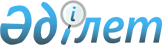 О повышении базовых ставок земельного налога и ставок единого земельного налога на не используемые земли сельскохозяйственного назначенияРешение Жамбылского районного маслихата Жамбылской области от 22 мая 2018 года № 26-7. Зарегистрировано Департаментом юстиции Жамбылской области 5 июня 2018 года № 3849
       Примечание РЦПИ.

       В тексте документа сохранена пунктуация и орфография оригинала.
      В соответствии с пунктом 5 статьи 509, пунктом 3 статьи 704 Кодекса Республики Казахстан от 25 декабря 2017 года "О налогах и других обязательных платежах в бюджет" (Налоговый кодекс) и подпунктом 13) пункта 1 статьи 6 Закона Республики Казахстан от 23 января 2001 года "О местном государственном управлении и самоуправлении в Республике Казахстан" Жамбылский районный маслихат РЕШИЛ:
      1. Повысить базовые ставки земельного налога в десять раз на не используемые в соответствии с земельным законодательством Республики Казахстан земли сельскохозяйственного назначения.
      2. Повысить ставки единого земельного налога в десять раз на не используемые в соответствии с земельным законодательством Республики Казахстан земли сельскохозяйственного назначения.
      3. Решение Жамбылского районного маслихата от 3 сентября 2015 года №45-3 "О повышении базовых ставок земельного налога и ставок единого земельного налога на не используемые земли сельскохозяйственного назначения" (зарегистрированное в реестре государственной регистрации нормативных правовых актов за № 2792, опубликованное 7 октября 2015 года в районной газете "Шұғыла-Радуга") и решение Жамбылского районного маслихата от 19 мая 2016 года №2-8 "О внесении изменений в решение Жамбылского районного маслихата от 3 сентября 2015 года №45-3 "О повышении базовых ставок земельного налога и ставок единого земельного налога на не используемые земли сельскохозяйственного назначения" (зарегистрированное в реестре государственной регистрации нормативных правовых актов за № 3116, опубликованное 25 июня 2016 года в районной газете "Шұғыла-Радуга") признать утратившим силу.
      4. Контроль за исполнением данного решения, публикацию в средствах массовой информации и государственную регистрацию в органах юстиции возложить на постоянную комиссию по вопросам административно-территориального обустройства, землепользование, здравоохраниения и защиты окружащей среды, защиты малообеспеченных слоев населения, инвалидов, матери и ребенка, а также по рассмотрению проектов договоров о выкупе земельных участков Жамбылского районного маслихата.  
      5. Настоящее решение вступает в силу со дня государственной регистрации в органах юстиции и вводится в действие по истечении десяти календарных дней после дня его первого официального опубликования.
					© 2012. РГП на ПХВ «Институт законодательства и правовой информации Республики Казахстан» Министерства юстиции Республики Казахстан
				
      Председатель сессии 

Исполняющий обязанности 

      Жамбылского районного

 секретаря Жамбылского 

      маслихата

районного маслихата

      Д. Жузанов 

Т. Абдибеков
